GUX-miKalaallisut ilitsoqqussarinagu allattariarsorlunisoraarummeernerit 2020Skriftlig eksamen i Grønlandsk som begynder- og andetsprog 2020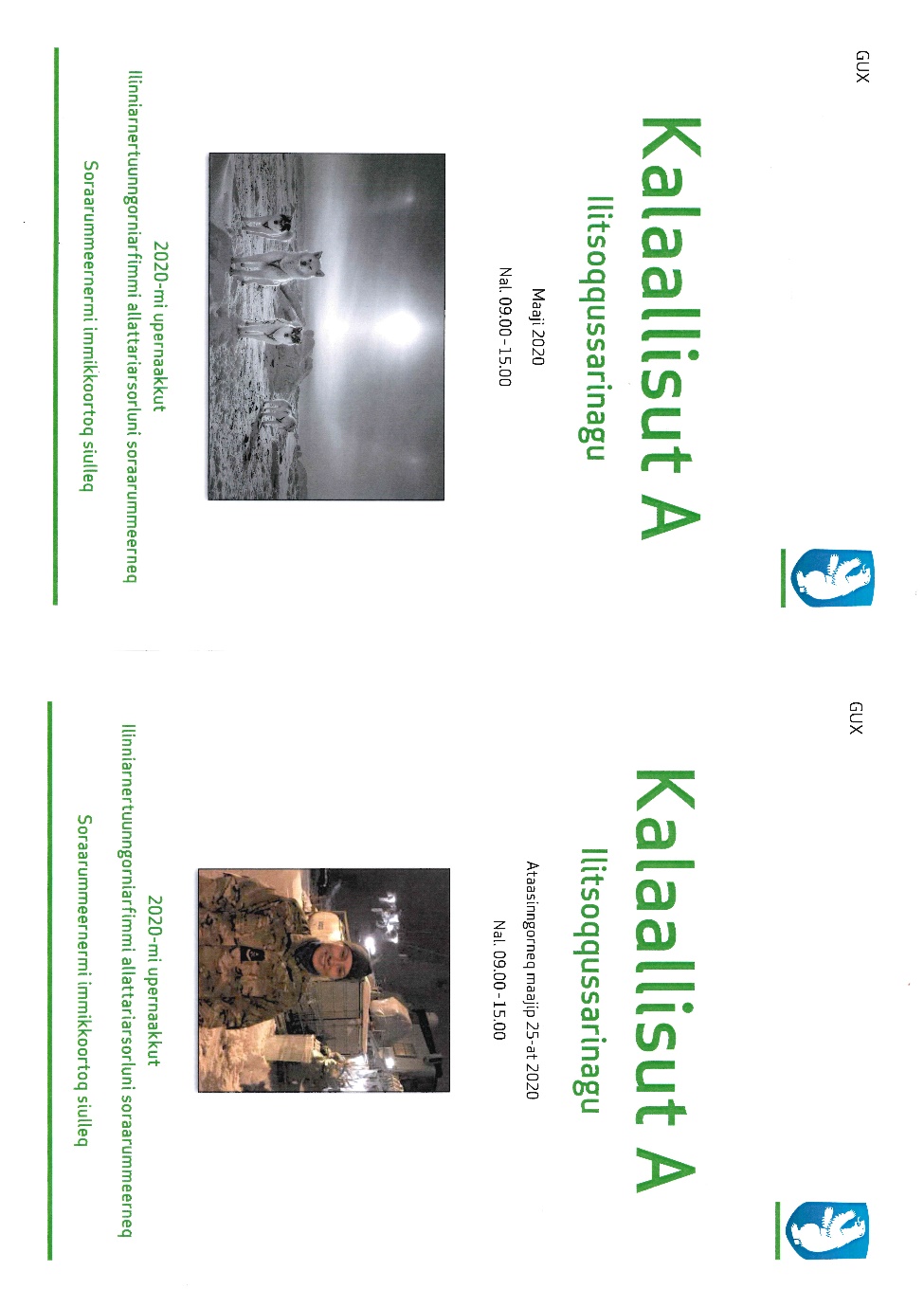 IKIN, juni 2020SiulequtUkioq manna kalaallisut pilerlaanut/aappaattut oqaaseralugit soraarummeertut nuna tamakkerlugu 24-upput, taakkunannga 20-it Nuumminngaanneerlutik, ataaseq Qaqortumeersuuvoq pingasullu Sisimiuneersuullutik. Soraarummeernerit pipput 25. Aamma 26.maaji 2020.ForordDer var i alt 24, der havde eksamen i grønlandsk som begynder/andetsprog. 20 af dem er fra Nuuk, 1 fra Qaqortoq, 3 fra Sisimiut.Eksamensdatoerne var 25. Og 26.maj 2020. Eva Møller Thomassen Kalaallisut atuartitsinermi siunnersorti / Fagkonsulent i grønlandskMisilitsissutit/Prøvesættet:SuliassatNajoqqutat ilaat ataaseq qinissavat.1. Jonathan Petersen1. Jonathan Petersen ilisaritiguk.2. Jonathan Petersenip pillarneqarnera isummerfigiuk.3. Uku arlaat ataaseq allaaseriuk:a) Annaasaqarneqb) Ileqqorissaarneqc) Akuerineqarneq2. Aima1. Aima ilisaritiguk.2. Aimap suliffimmini ilinniakkanik atorluaanera nalileruk.3. Uku arlaat ataaseq allaaseriuk:a) Ilinniarluarsimaneqb) Kalaallit Nunaanni illersornissaqarneqc) Oqaatsitigut piginnaasaqarneq3. Unnuami nipi1. Najoqqutaq eqikkaruk.2. Oqaluttuartup ersisutut misiginera isummerfigiuk.3. Uku arlaat ataaseq allaaseriuk:a) Ersinartulersaattarneqb) Nassuiaatissaqanngitsutc) PissanganartutArlai:SuliassatNajoqqutat ilaat ataaseq qinissavat.1. Angajoqqaarsiakka uannut isumalerujussuupput1. Henni ilisaritiguk.2. Hennip inunnik ikiuukkusunnera isummerfigiuk.3. Uku arlaat ataaseq allaaseriuk:a) Meeraaneq nuannersoqb) Inoqatinik ikiuisarneqc) Killissaqarneq2. Qimmit qimuttut assiliisuat1. Najoqqutaq eqikkaruk.2. Qimussertarnerup atugaajunnaariartornera isummerfigiuk.3. Uku arlaat ataaseq allaaseriuk:a) Qimussertarneqb) Silaannaap kissatsikkiartornerac) Qamuteralattarneq3. Tillinniaq1. Najoqqutaq eqikkaruk.2. Oqaluttuartup ittukuminut isiginninnera isummerfigiuk.3. Uku arlaat ataaseq allaaseriuk:a) Unneqqarinneqb) Akiniaasarneqc) PinerluttarneqNuna tamakkerlugu angusat / Landsdækkende resultaterNuna tamakkerlugu kalaallisut ilitsoqqussarinagu atuartitsinermi 24-t soraarummeerput. Angusaq agguaqatigiissillugu tassaavoq 6,5. Der er i alt 24 eksaminander. Karaktergennemsnittet er 6,5.Karakterit / KarakterKarakterit nuna tamakkerlugu imaapput: Karakterfordelingen ser således ud:Karakteri anginerpaaq sisamanit anguneqarpoq. Misilitsittunit 24-nit ataaseq angusinngitsoorpoq.  Ud af 24 er der 4, der opnåede den højeste karakter. Én bestod ikke eksamenen. Allatat agguataarneri / Fordeling af opgavevalg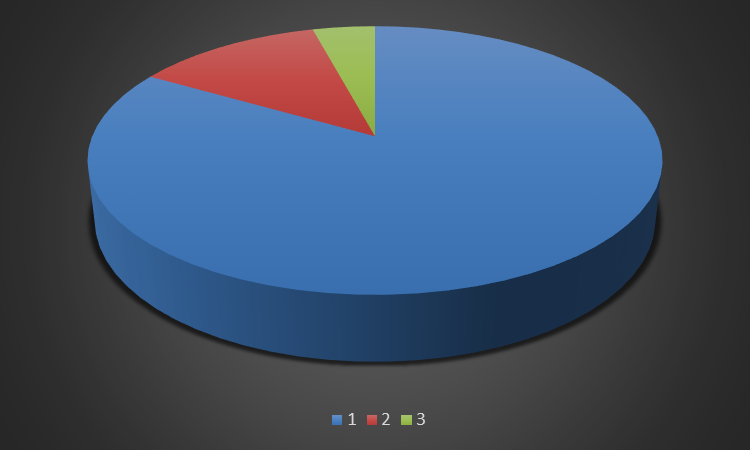 1: Angajoqqaarsiakka uannut isumalerujussuupput 20-nit allaaserineqarpoq / 20 skrev opgaven2: Qimuttut assiliisuat pingasunit toqqarneqarpoq / 3 skrev opgaven 3: Unnuami nipi ataatsimit allanneqarpoq / 1 skrev opgaven.Toqqagassaq 1 ”Angajoqqaarsiakka uannut isumalerujussuupput” allattut tamakkingajallutik toqqarsimavaat. Imarisaa immini oqimaakulussinnaagaluarpoq; aammali immaqa tiguartinnarnerpaatinneqarsimavoq. Næsten alle eksaminander har valgt at skrive opgave 1. Emnet kunne synes at være lidt tungt; men måske fandt eksaminanderne også mest grebet af den i eksamenssættet.  KarakterAmerlassusaat/antal124106724621501